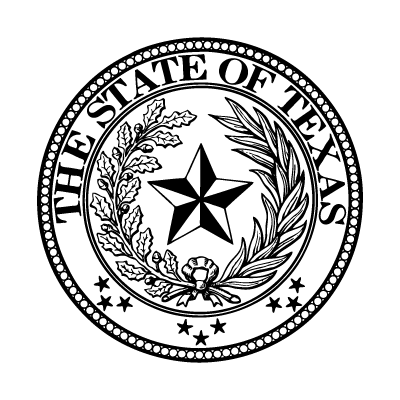                                    Chris Martin294th Judicial District Court                 121 East Dallas Street, Room 301Canton, Texas 75103-1465Tel: (903) 567-4422Fax: (903) 567-5652Effective Jan. 22, 2020Attached is a copy of the Attorneys that are qualified to serve and are registered with the 294th Judicial District Court according to Texas Government Code Section 37.003.MEDIATORSarah DokeDarla McLeroyJenny ParksSteve WatkinsATTORNEY AD LITEM (Misd)(Felony)(AG)(CPS)(Appeals)(Estate)(Juvenile)(Mental)Mitch Adams (Misd) (Felony 1st,2nd,3rd,FS)Gilbert Altom, III (Misd) KC Ashmore (Misd) (Felony 1st,2nd,3rd,FS) (AG) (CPS)(Juvenile)Suzanne Bass (CPS) (Children Only)Deborah Beesley (Misd) (Felony 1st,2nd,3rd,FS)Barry Bilger (CPS)Lenda Bush (CPS) (Juvenile) (Mentals)Bonnie Cade (CPS) – (Children Under 6)Roxie Cluck (Mentals)Leslie Dixon (CPS) (Appeals) (Children Preferred will accept Parent Cases)Sarah Doke (CPS) (Mediator)Patricia Donovan (Juvenile) (Mentals)Emily Dunn (AG) (CPS)Hailey Dunn (Misd)Matthew Dunn (CPS)Zachary Elliott (AG) (CPS)Brent Gimble (Misd) (Felony 1st,2nd,3rd,FS)Shunda Lee (Misd) (Mental)Sawyer Logan (Misd)Manning, Jonathan (Misd)(Felony 3rd, FS)Ashley McKee (CPS)Darla McLeroy (CPS) (Mediator)Beverly Melontree (Misd) (Felony 1st,2nd,3rd,FS) (Mental) (AG) Sravanesh Muralidhar (Felony 3rd, FS)(Juvenile)(Appeals)Kurt Noell (Misd) (Felony 1st,2nd,3rd,FS) (AG)Amanda Payne (Misd) (Mental) (Juvenile)Jeff Sanders (Misd) (Felony 1st,2nd,3rd,FS)Richard Schmidt (Misd) (Felony 1st,2nd,3rd,FS, Capital) (Appeals) (Mental) (Juvenile)Julie Stern (Estate)Ann Thompson (Misd) (Felony 1st,2nd,3rd,FS) (Juvenile) (Mentals)Chris Tinsley (Appeals)Versace, Robert (Misd)Jeff Wood (Misd) (Felony 1st,2nd,3rd,FS, Capital) 	